Mileage and Weight LogMileage and Weight LogMileage and Weight Log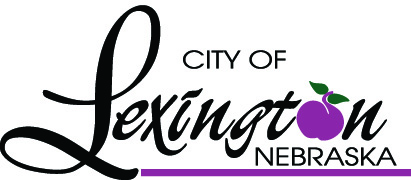 Street Sweeping 2017 (Jan.)Street Sweeping 2017 (Jan.)Street Sweeping 2017 (Jan.)Total mileage recorded:Total mileage recorded:Total mileage recorded:DateTimeDescriptionTotal YardsOdometer
StartOdometer
FinishTotal0.00.00.00.00.00.00.00.00.00.00.00.00.00.00.00.00.00.00.00.00.00.00.00.00.00.00.00.00.00.00.00.00.00.00.00.00.00.00.00.00.00.00.00.00.00.0